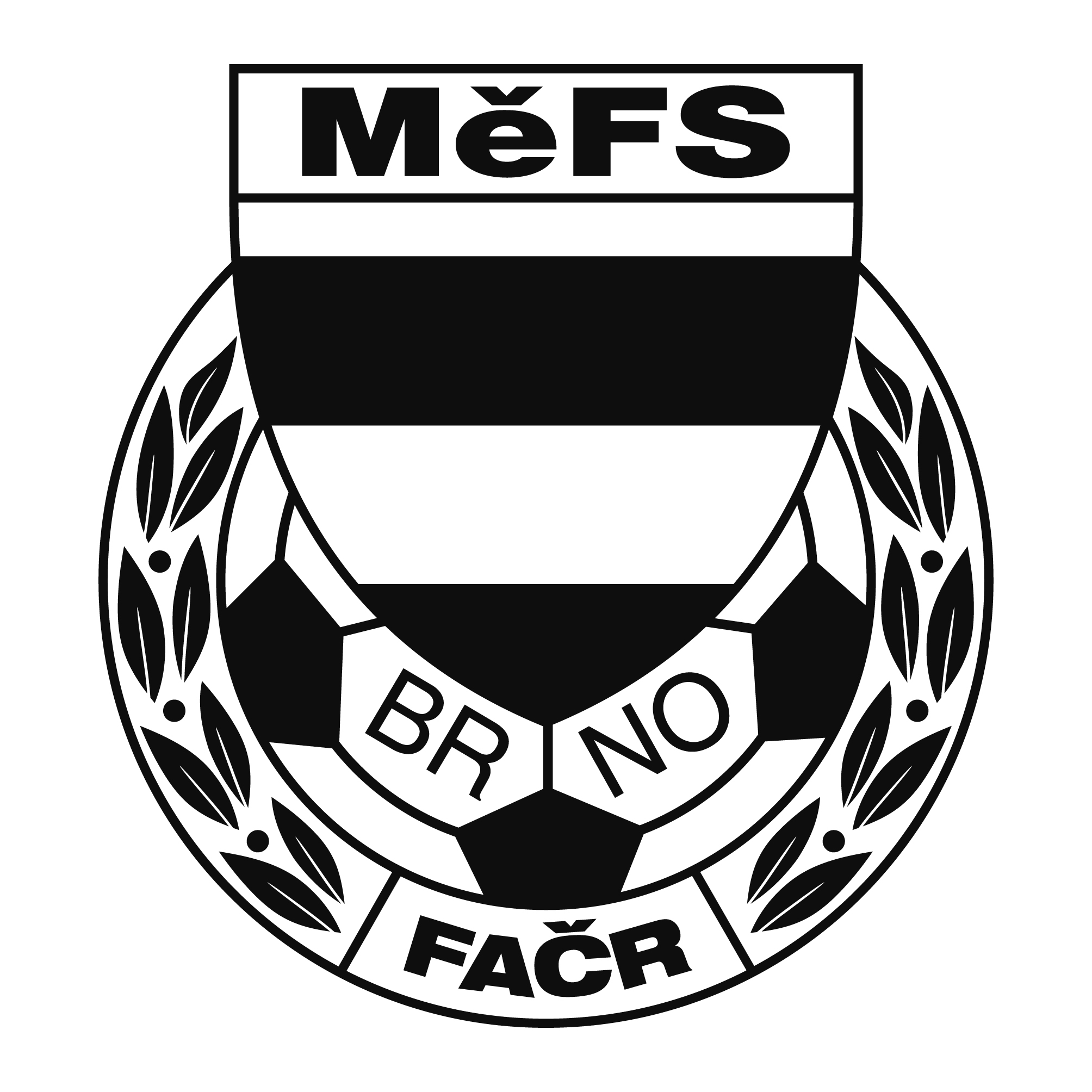 NOMINAČNÍ  LISTINAvýběru MěFS, hráčů U 14 Akce:  Mezinárodní  turnaj žákovských výběrů ObFZ, OFS a MěFSČtvrtek 4. října 2018hřiště - Sportovní areál FC Miroslav, z.s., Brněnská 1286, MiroslavMísto, datum a čas srazu: 	Brno, ul. Vojtova – u stadionu SK Moravská Slávia				ve čtvrtek 4. 10. 2018 v 7.30hodinPředpokládaný návrat:	Čtvrtek 4. 10. 2018 cca v 16.00 hodinNominační listina je současně žádostí o omluvení ve škole.Nominace hráčů U 14:Hráči si vezmou s sebou:věci na utkání na přírodní trávě (náhradní obuv na případné utkání na umělé trávě), brankáři vlastní výzbroj, kartičku pojištěnce.Trenéři: Šrámek Jiří, Záleský David			vedoucí: Dvořák PetrV krajním případě lze vyrozumět telefonicky p. Dvořák Petr – tel. 739593355Za účast hráčů na srazu odpovídá mateřský oddíl. V případě neomluvené neúčasti nominovaných hráčů se klub vystavuje postihu dle článku 17 bod 3 RFS !V Brně 25. září 2018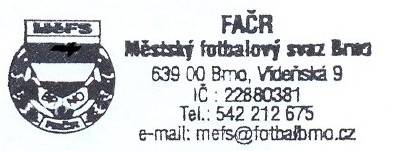    Mgr. Tomáš Němčanský, v.r.					 Mgr. Jan Maroši, v.r.	předseda KM MěFS						  předseda VV MěFSZa správnost:				    	 Libor Charvát					     	sekretář MěFSPříjmení a jménomateřský klubBrzobohatý David - brankařTJ Start BrnoVoslář FilipTJ Start BrnoVítoslavský JanFC MedlánkyJahůdka JanFC MedlánkyMoll EduardFC Svratka BrnoStryk Jan TobiasFC Svratka BrnoToman ZdeněkFC Svratka BrnoFranc VojtěchFC Svratka BrnoPáviš DanielFC Sparta BrnoŠtoss AlexanderFC Sparta BrnoSláma JakubFC Sparta BrnoHavlát RadekFC Sparta BrnoPšeja SamuelFC Sparta BrnoKvoch VojtěchSK LíšeňPustina VojtěchSK LíšeňAniol SamuelSK LíšeňKameník OndřejSK LíšeňMitáček Šimon - brankařSK Líšeň